Two Chefs’ Thanksgiving Menu 2020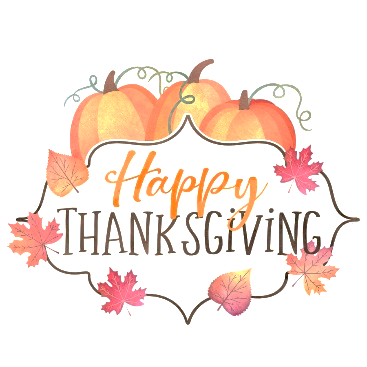 To insure availability, please place orders by 4:00 pm, Monday November 23rdPick up orders on Wednesday November 25th   between 2:00 and 6:00 pmPlace the amount of each item that you desire on the provided lines. Spice Rub	(Season a 12-15 lb. bird)						$3.99___ A blend of herbs, spices, seasonings, and fresh sage compound butter to season your turkeyRolls	___ Mini Yeast Rolls, slightly sweet, soft and ready to warm				$4.25 doz.Soup		(qt. serves 3-4)							$9.00 qt.___ Brunswick Stew, autumn vegetables in spicy tomato broth with smoked pork Dressing	(Lb. serves 2-4)								$5.99 lb.___ Traditional Bread Stuffing with aromatic vegetables, light stock and fresh herbsPotatoes	(Lb. serves 2-4)								$5.99 lb.___ Yukon Gold Mashed Potatoes with Real Butter and Cream___ Roasted Sweet Potato with Ancho-Maple GlazeCranberry	(serves 2-4)								$5.75 pint___ Cranberry Citrus Relish, freshly ground with Oranges and Agave Vegetables	(Lb. serves 2-4)								$7.25 lb.   ___ Fresh Green Beans, Poached Leeks, Garlic Confit and Lemon Olive Oil___ Roasted Brussels Sprouts with Smoked Bacon and Caramelized Hazelnut Gravy (Quart serves 4-6)								$9.75 qt.___ Old fashioned turkey gravy with thyme and a hint of pepperDesserts (serves 2-8)									$16.75 ea.___ Classic Pumpkin Pie with Sweet Cream___ Apple Streusel Pie with Oatmeal, Brown Sugar, & Spices	Name________________________________	Phone_________________________________	            Please Print Two Chefs, Eastside	284.9970		Two Chefs Cafe & Market, Downtown 	370.9336